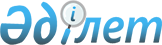 Об утверждении Правил формирования групп из участников национального превентивного механизма для превентивных посещений
					
			Утративший силу
			
			
		
					Распоряжение Уполномоченного по правам человека от 26 сентября 2013 года № 21. Зарегистрирован в Министерстве юстиции Республики Казахстан 8 ноября 2013 года № 8893. Утратило силу приказом Уполномоченного по правам человека от 20 января 2023 года № 2.
      Сноска. Утратило силу приказом Уполномоченного по правам человека от 20.01.2023 № 2 (вводится в действие по истечении десяти календарных дней после дня его первого официального опубликования).
      В целях реализации статьи 40 Уголовно-исполнительного кодекса Республики Казахстан, статьи 184-2 Кодекса Республики Казахстан "О здоровье народа и системе здравоохранения", статьи 10-2 Закона Республики Казахстан "О принудительном лечении больных алкоголизмом, наркоманией и токсикоманией", статьи 46-11 Закона Республики Казахстан "О порядке и условиях содержания лиц в специальных учреждениях, обеспечивающих временную изоляцию от общества", статьи 47-2 Закона Республики Казахстан "О правах ребенка в Республике Казахстан", статьи 27 Закона Республики Казахстан "О профилактике правонарушений среди несовершеннолетних и предупреждении детской безнадзорности и беспризорности", статьи 11-2 Закона Республики Казахстан "О специальных социальных услугах":
      Сноска. Преамбула в редакции распоряжения Уполномоченного по правам человека от 27.06.2019 № 17 (вводится в действие по истечении десяти календарных дней после дня его первого официального опубликования).


      1. Утвердить прилагаемые Правила формирования групп из участников национального превентивного механизма для превентивных посещений.
      2. Настоящее распоряжение вводится в действие по истечении десяти календарных дней со дня его первого официального опубликования. Правила формирования групп из участников национального
превентивного механизма для превентивных посещений 1. Общие положения
      1. Настоящие Правила формирования групп из участников национального превентивного механизма для превентивных посещений (далее - Правила) определяют порядок формирования групп из участников национального превентивного механизма для превентивных посещений.
      2. Настоящие правила разработаны в соответствии со статьей 40 Уголовно-исполнительного кодекса Республики Казахстан, статьей 184-2 Кодекса Республики Казахстан "О здоровье народа и системе здравоохранения", статьей 10-2 Закона Республики Казахстан "О принудительном лечении больных алкоголизмом, наркоманией и токсикоманией", статьей 46-11 Закона Республики Казахстан "О порядке и условиях содержания лиц в специальных учреждениях, обеспечивающих временную изоляцию от общества", статьей 47-2 Закона Республики Казахстан "О правах ребенка в Республике Казахстан", статьей 27 Закона Республики Казахстан "О профилактике правонарушений среди несовершеннолетних и предупреждении детской безнадзорности и беспризорности", статьей 11-2 Закона Республики Казахстан "О специальных социальных услугах".
      Сноска. Пункт 2 в редакции распоряжения Уполномоченного по правам человека от 27.06.2019 № 17 (вводится в действие по истечении десяти календарных дней после дня его первого официального опубликования).


      3. При формировании групп из участников национального превентивного механизма для превентивных посещений никто из участников национального превентивного механизма не может подвергаться какой-либо дискриминации по мотивам происхождения, социального, должностного и имущественного положения, пола, расы, национальности, языка, отношения к религии, убеждений, места жительства или по любым иным обстоятельствам. 2. Порядок формирования групп из участников национального
превентивного механизма для превентивных посещений
      4. Формирование групп из участников национального превентивного механизма для превентивных посещений (далее - группа НПМ) осуществляется на заседании Координационного совета путем открытого голосования и согласовывается с Уполномоченным по правам человека.
      5. Решения Координационного совета по формированию групп НПМ оформляется протоколом в произвольной форме, и утверждаются Уполномоченным по правам человека.
      6. Формирование групп НПМ осуществляется на двухгодичный срок с учетом специфики учреждений и организаций, подлежащих превентивному посещению, для каждой области, городов республиканского значения и столицы отдельно с указанием персональных данных руководителей и членов групп НПМ.
      Сноска. Пункт 6 в редакции распоряжения Уполномоченного по правам человека от 03.04.2019 № 5 (вводится в действие по истечении десяти календарных дней после дня его первого официального опубликования).


      7. Состав группы НПМ в течение отчетного периода может дополняться и изменяться Координационным советом по согласованию с Уполномоченным по правам человека.
      8. Руководитель группы НПМ назначается Координационным советом по согласованию с Уполномоченным по правам человека.
      Сноска. Пункт 8 в редакции распоряжения Уполномоченного по правам человека от 03.04.2019 № 5 (вводится в действие по истечении десяти календарных дней после дня его первого официального опубликования).


      9. Координационный совет определяет сроки и перечень учреждений и организаций, подлежащих превентивным посещениям, в пределах выделенных бюджетных средств, для чего утверждает ежегодный План превентивных посещений группами НПМ учреждений и организаций в разрезе областей, города республиканского значения, столицы на предстоящий календарный год.
      10. Руководитель определяет членов группы НПМ с учетом специфики деятельности посещаемого учреждения и организации для осуществления превентивного посещения в количестве четырех человек.
      11. В состав групп НПМ, осуществляющих превентивные посещения, по решению Координационного совета могут быть включены представители групп НПМ из других областей, города республиканского значения, столицы.
      12. В случае выбытия члена группы НПМ Координационный совет незамедлительно решает вопрос о подборе другого члена группы НПМ.
					© 2012. РГП на ПХВ «Институт законодательства и правовой информации Республики Казахстан» Министерства юстиции Республики Казахстан
				
 А. ШакировУтверждены
распоряжением Уполномоченного
по правам человека
от 26 сентября 2013 года № 21